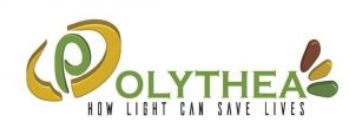 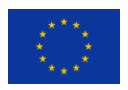 Title should be in bold, 14-point Times New Roman font and centeredAuthor name(s): an extra single-space between a title and authors, 10-point Times New Roman font, centered, the name of presenting author should be underlinedAuthor affiliations: 8-point Times New Roman font, centered, italicizedE-mail address of the presenting author: 8-point Times New Roman font, centered, italicizedLeave an extra spacing line between an e-mail and the main text of abstract. Paper size should be A4 format with 2.5 cm margins on all sides. The abstract should be 10-point Times New Roman font and no more than one page. It should state the problem, methods, major results and conclusions.  Tables, photographs, and drawings must appear on the page exactly as they are to be reproduced. Table captions (10-point font) should be centered above tables, and figure captions (8-point font) should be centered below figures.Keywords: At least 3 keywords with all letters in lower case and not bold, 10-point Times New Roman fontReferences:[1] References should be written using 8-point Times New Roman font following the ACS reference formatting – see example below. Citations should appear here in the format A. Name, B. Name and C. Name, Journal Title, 2000, 35, 3523; A. Name, B. Name and C. Name, Journal Title, 2000, 35, 3523.